____#Name:________________________________________	Date:________________________________12 AP CGP		Prof. Ruthie García Vera			PJMJCH	                   Colegio Marista	      The United Kingdom of Great Britain and Northern Ireland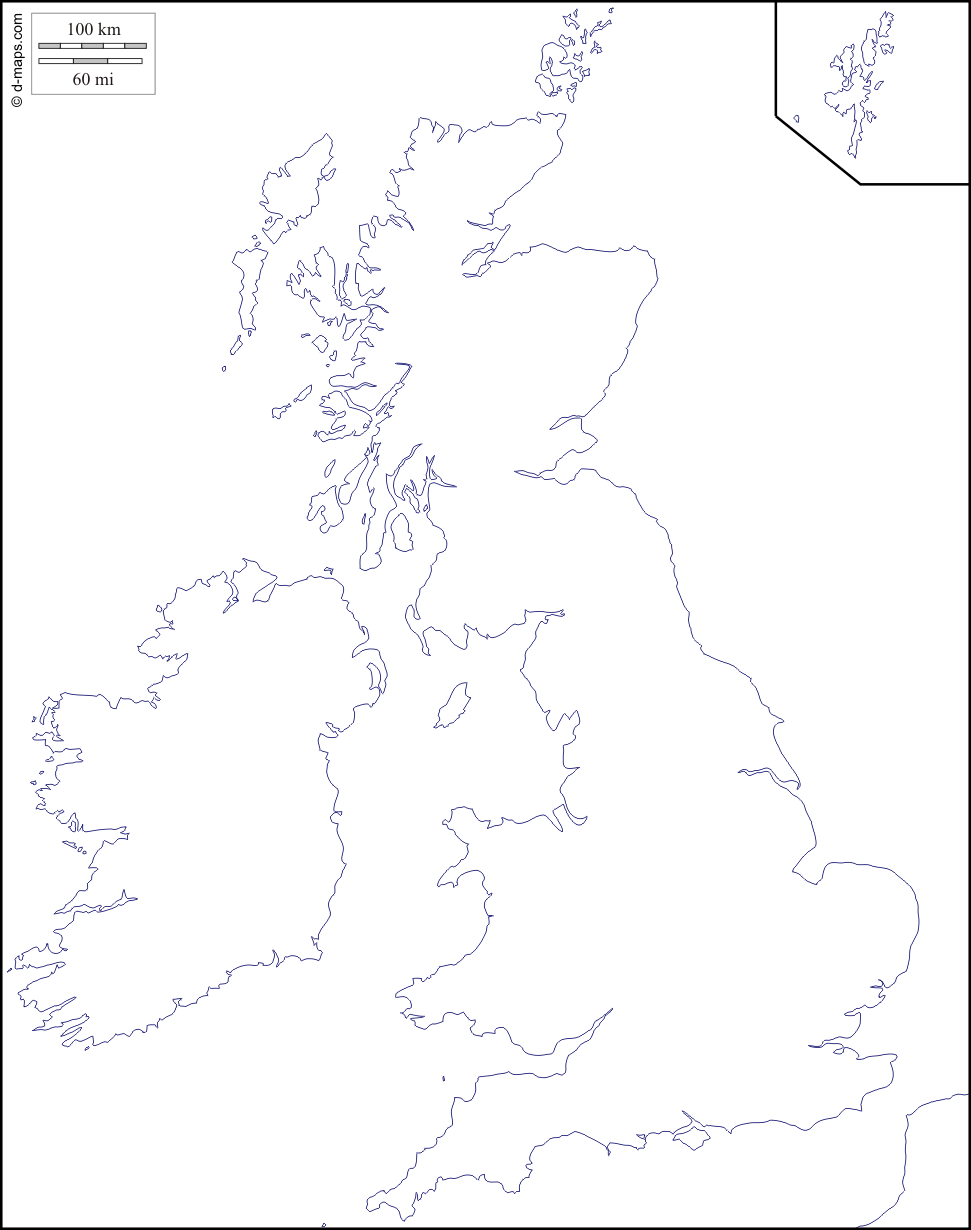 